Instrukcja elektronicznego wysyłania dokumentów składanych do szkoły ponadpodstawowej w systemie NabórNie musisz iść do szkoły pierwszego wyboru. Możesz bezpiecznie wysłać dokumenty zgodnie z tą instrukcją. System pozwala na przesłanie wniosku do szkoły oraz niezbędnych oświadczeń lub zaświadczeń. Wszystkie te dokumenty należy wydrukować, podpisać oraz zeskanować (bądź zrobić wyraźne zdjęcie). W ten sposób prześlesz także świadectwo oraz zaświadczenie o wynikach egzaminu ósmoklasisty. Pamiętaj, że WYPEŁNIENIE WNIOSKU NIE JEST RÓWNOZNACZNE Z UDZIAŁEM W REKRUTACJI: NALEŻY KLIKNĄĆ „ZŁÓŻ WNIOSEK”!Od 16 maja  Wypełnij wniosek.Dodaj zeskanowane załączniki.Złóż wniosek (wyślij do szkoły pierwszego wyboru).Można się zalogować przez Login.gov.pl, bądź na założone wcześniej konto w systemie Nabór. Jeżeli nie posiadasz jeszcze konta, można również wybrać Wypełnij wniosek. Gdy go uzupełnimy i zapiszemy konto zostanie założone automatycznie.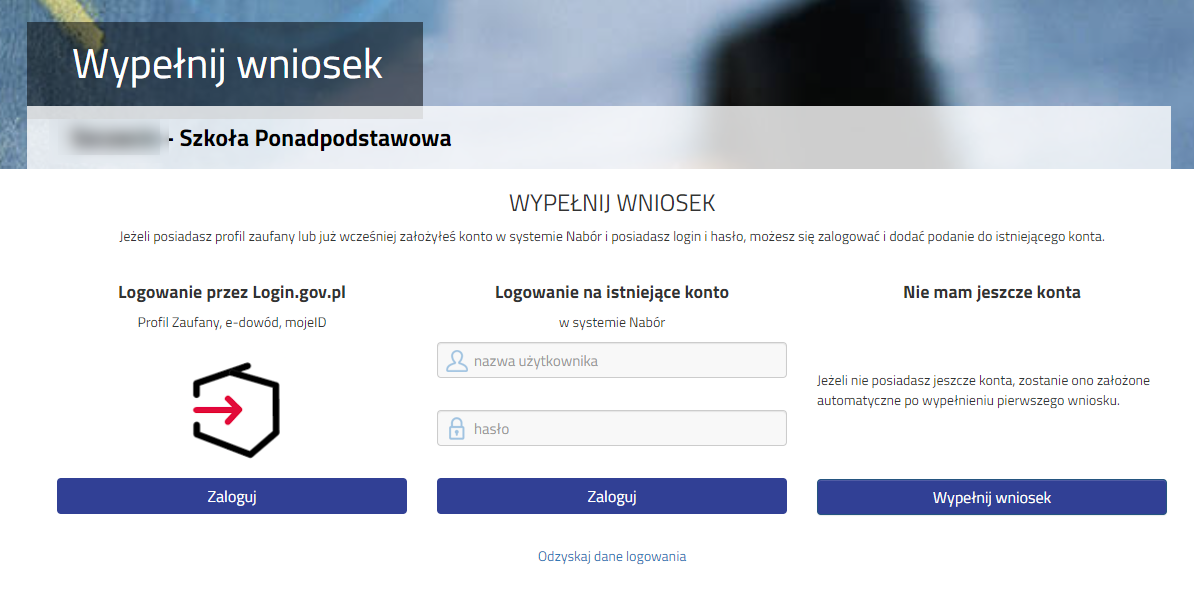 Korzystając z Profilu Zaufanego, e-dowodu bądź mojeID. Dopiero w kolejnym kroku klikamy na Wypełnij wniosek.Po jego wypełnieniu należy go wydrukować, podpisać, zeskanować bądź zrobić zdjęcie. W zależności od wybranych odpowiedzi (np. zaznaczenie – rodzina wielodzietna) wymagane będą dodatkowe dokumenty. Można je pobrać z zakładki Dokumenty lub uzyskać w inny sposób (jak np. zaświadczenie od lekarza). Wszystkie dokumenty drukujemy, wypełniamy, podpisujemy w wymaganych miejscach oraz skanujemy lub robimy zdjęcie.Następnie przygotowany komplet plików umieszczamy na naszym koncie przy wypełnionym wcześniej wniosku. Korzystamy z opcji Zaloguj.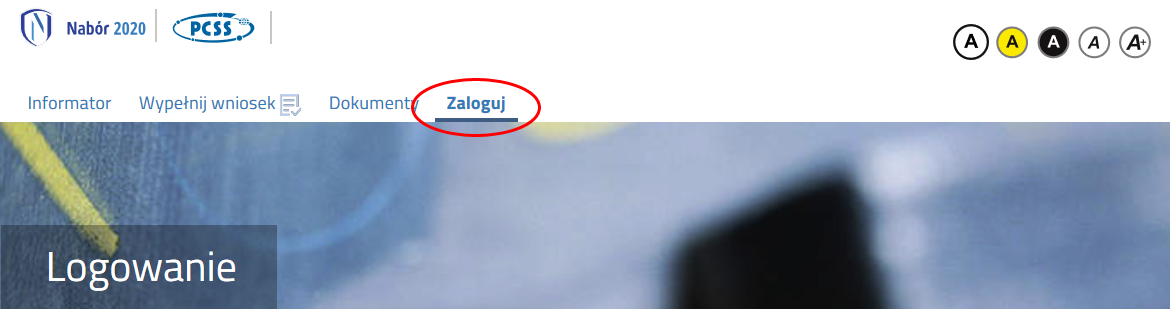 Wybieramy opcję Wybierz akcję dla wprowadzanego wcześniej wniosku (w przypadku gdy wypełniliśmy kilka wniosków, należy się upewnić, że wybieramy właściwy), po prawej stronie ekranu, jak na ilustracji poniżej.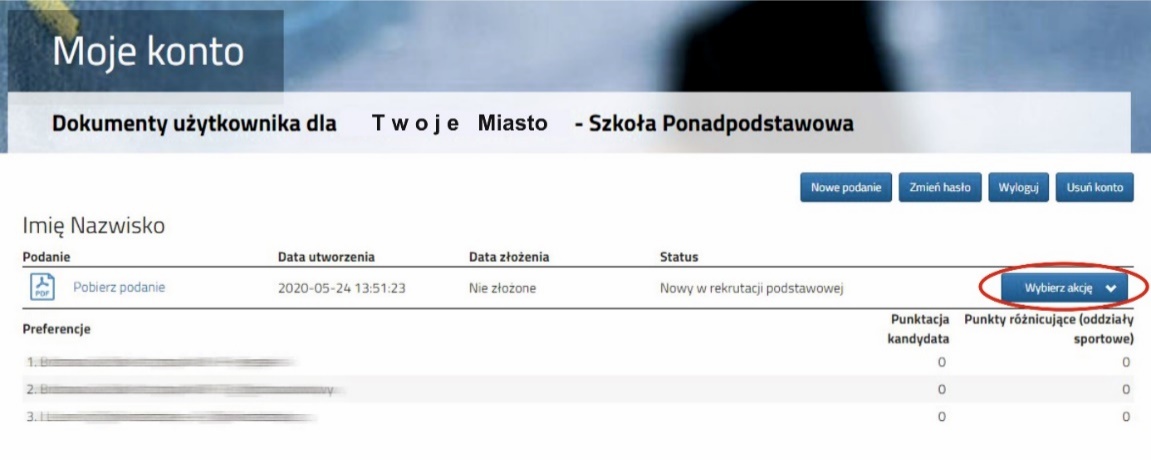 Po kliknięciu w Załączniki, ukaże się nam następujący ekran: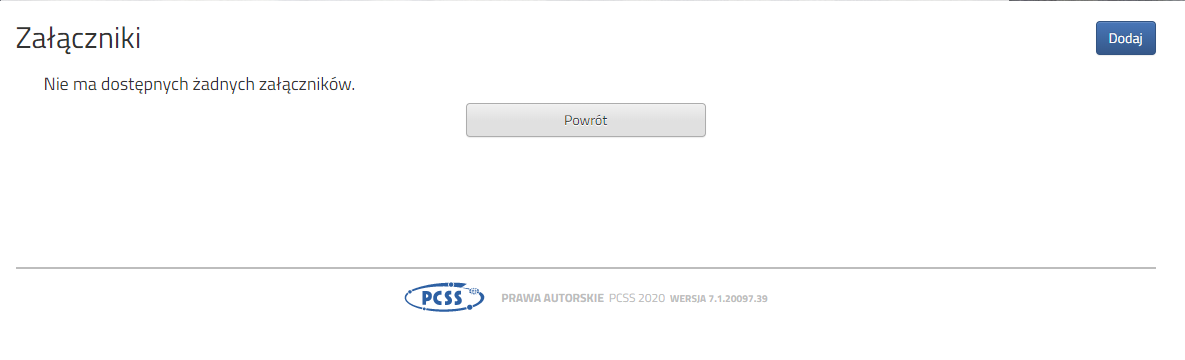 Wybieramy Dodaj (po prawej stronie ekranu). Ukaże nam się ekran z możliwością wyboru i dodania pliku: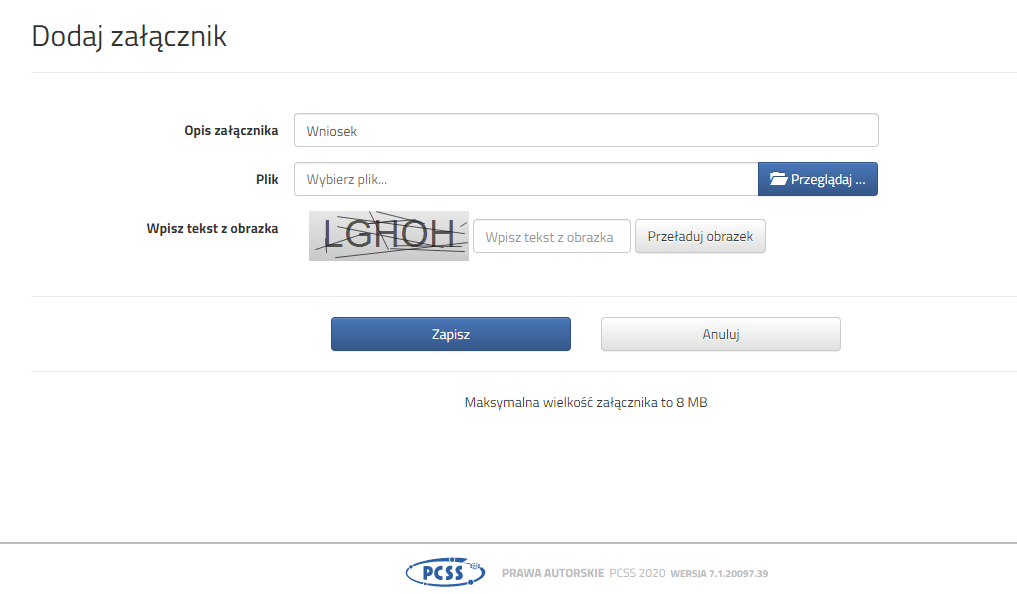 Wprowadzamy opis załącznika np. Wniosek (zeskanowany dokument powinien być ręcznie podpisany – inaczej nie będzie ważny). Za pomocą Przeglądaj… wybieramy odpowiedni plik. Następnie przepisujemy tekst z obrazka. Jeżeli tekst nie zostanie zaakceptowany można kliknąć Przeładuj obrazek. Po wybraniu Zapisz dokument zostanie umieszczony na naszym koncie. Po poprawnym dodaniu dokumentu zobaczymy następujący ekran: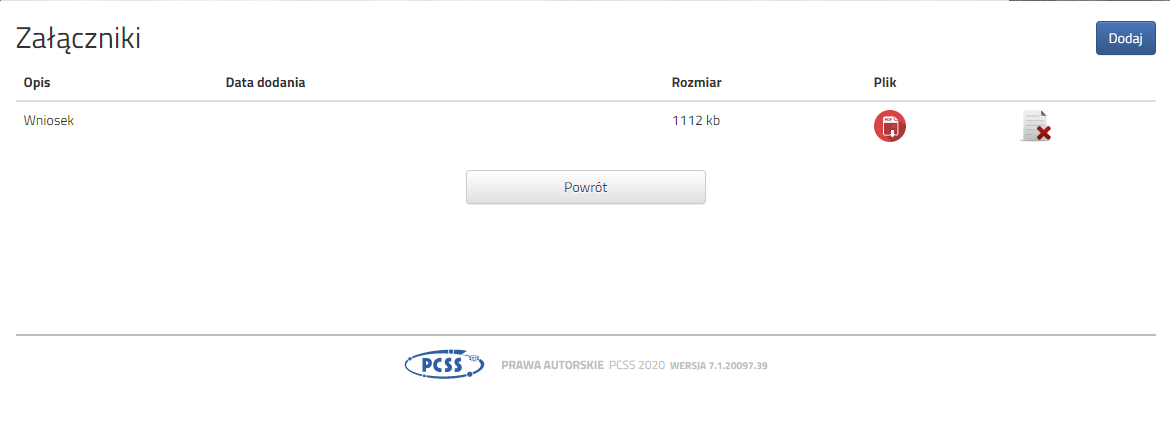 Podobnie postępujemy z kolejnymi dokumentami, umieszczając je na naszym koncie.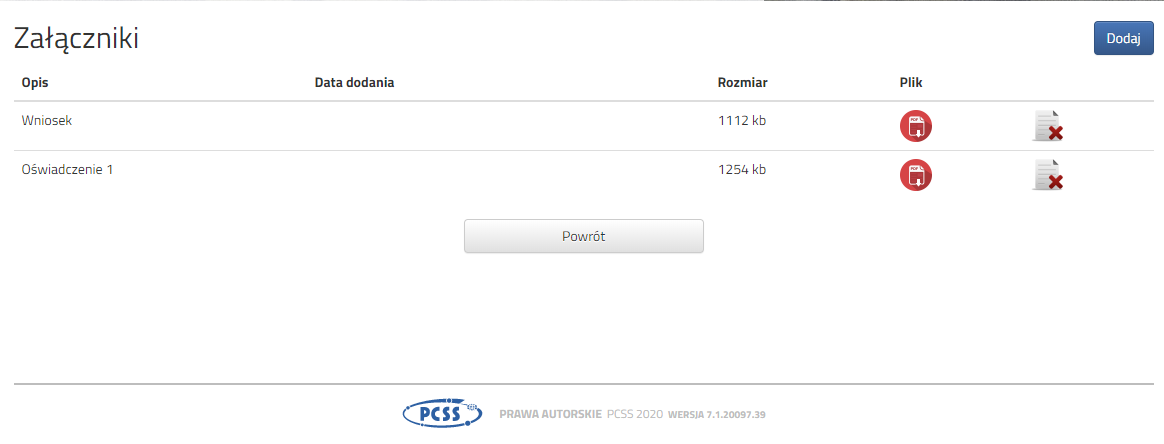 Zmiana wysłanego dokumentu jest możliwa po wcześniejszym usunięciu dotychczasowego pliku. 
W tym celu należy kliknąć ikonę 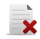 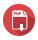 Wysłane pliki można pobrać na dysk klikając ikonę  Po umieszczeniu kompletu dokumentów należy złożyć wniosek w szkole pierwszego wyboru (dopiero wtedy będziemy brali udział w rekrutacji!). By pojawił się on w wybranej przez nas szkole na koncie w systemie Nabór wybieramy opcję Złóż wniosek: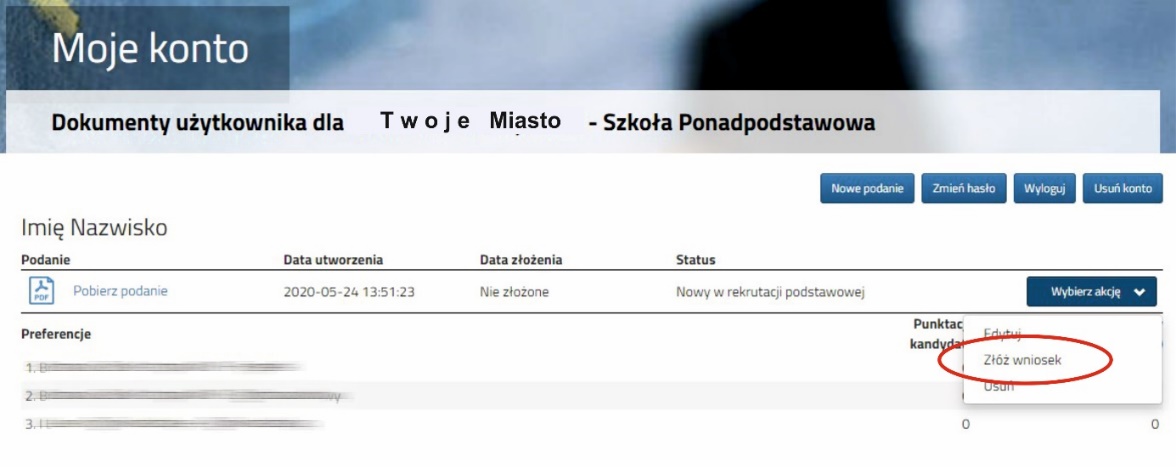 Po kliknięciu Złóż wniosek pojawi się komunikat „Czy potwierdzić złożenie podania z dnia 2022-05-16 09:52:07 dla imię nazwisko? Decyzji nie można wycofać, a danych nie będzie już można zmieniać”. Gdy potwierdzimy status dokumentu zmieni się z Nowy wniosek w rekrutacji podstawowej na Złożony w rekrutacji podstawowej i widoczna będzie data złożenia (dopiero w tym momencie wniosek widoczny jest w szkole):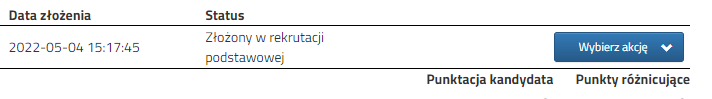 UWAGA! Po elektronicznym złożeniu dokumentu nie będziemy mogli edytować wniosku oraz załączników. Będą one weryfikowane przez szkołę. Jeżeli w trakcie weryfikacji szkoła napotka na problem będzie się kontaktowała z kandydatem i może być wtedy konieczne uzupełnienie danych lub dokumentów. W takim przypadku szkoła cofnie wniosek do ponownej edycji. Na koncie kandydata ponownie aktywna będzie funkcja „Edytuj”. Po wprowadzeniu zmian należy wniosek zapisać, uzupełnić lub poprawić załączniki a następnie kliknąć „Złóż wniosek”.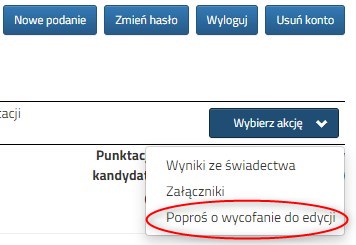 Podobnie będzie w przypadku, jeśli po złożeniu wniosku zauważycie, że we wniosku są błędy. Będąc zalogowanym na koncie kandydata wybieramy opcję „Wybierz akcję” a potem „Poproś o wycofanie do edycji”. Po zaakceptowaniu przez szkołę prośby o wycofanie aktywna będzie funkcja „Edytuj”. Po wprowadzeniu zmian należy wniosek zapisać, uzupełnić lub poprawić załączniki a następnie kliknąć „Złóż wniosek”.Wnioski do edycji wycofuje szkoła pierwszego wyboru. Od 24 czerwca do 12 lipca (do 15:00)Uzupełnij wniosek o świadectwo ukończenia szkoły podstawowejUzupełnij wniosek o wyniki egzaminu ósmoklasistyMożesz zmienić wybrane wcześniej szkoły ponadpodstawowePo zalogowaniu się na konto w systemie Nabór przy wniosku który jest już zweryfikowany, bądź będzie dopiero weryfikowany  kliknij Wybierz akcje, a następnie Załączniki. Jedną z opcji będzie Dodaj skan świadectwa.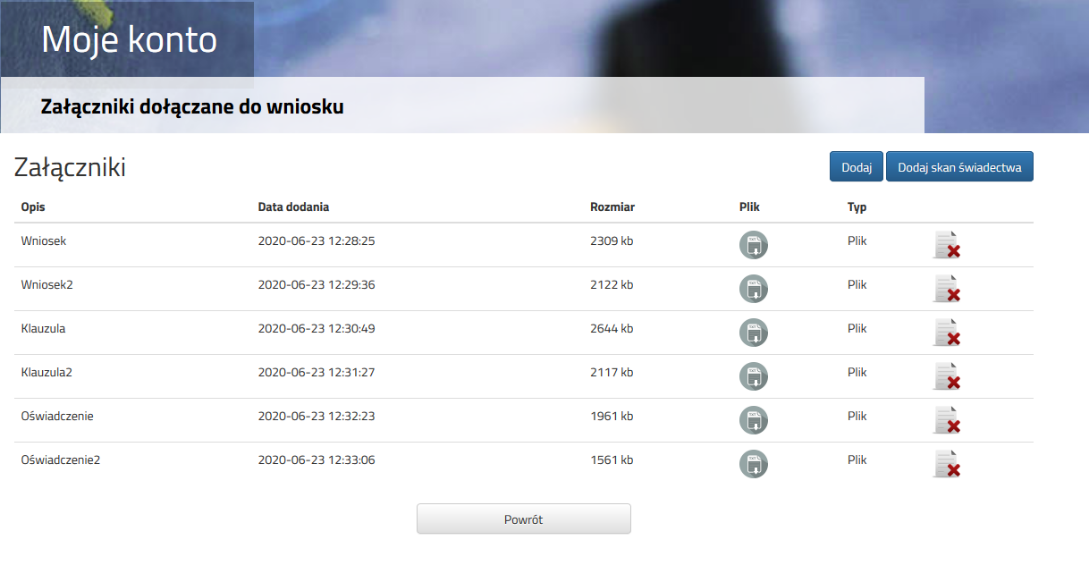 Po kliknięciu Dodaj skan świadectwa otworzy się nam okno pozwalające na dodanie zeskanowanego(bądź sfotografowane) świadectwa.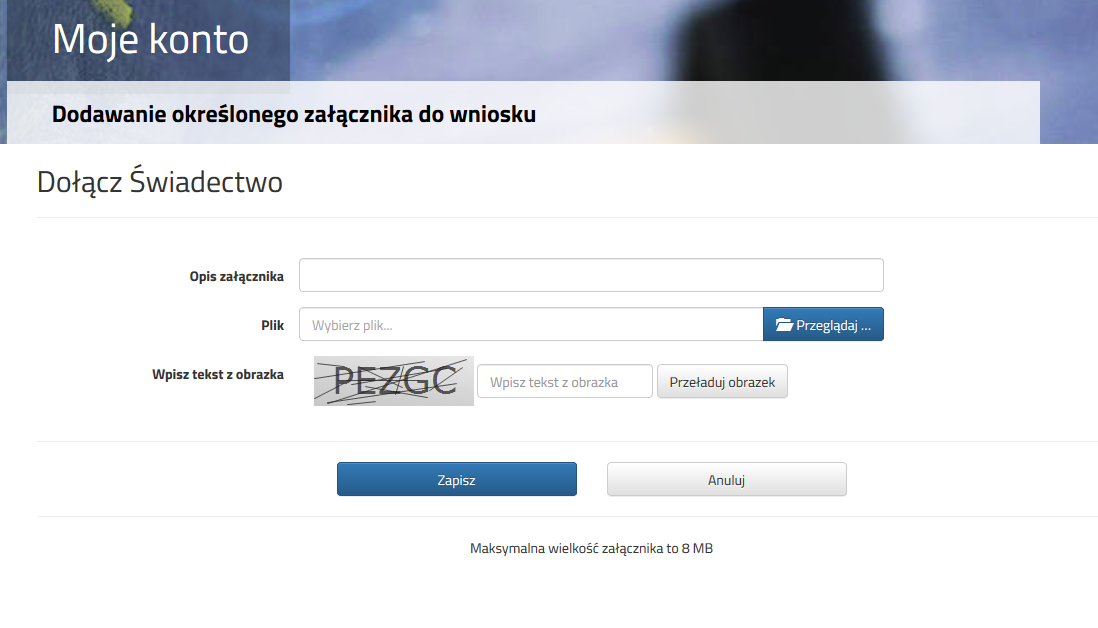 Uzupełniamy wszystkie pola i wybieramy Zapisz.Zmiana wysłanego dokumentu jest możliwa po wcześniejszym usunięciu dotychczasowego pliku. 
W tym celu należy kliknąć ikonę Wysłane pliki można pobrać na dysk klikając ikonę  Teraz możesz wpisać oceny ze świadectwa do swojego wniosku. Kliknij Wybierz akcję, a następnie Wyniki ze świadectwa.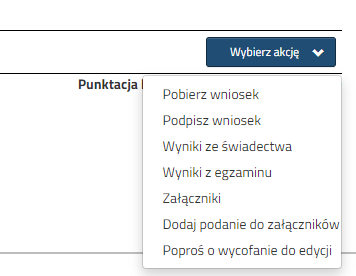 W tym momencie otworzy się okno, w którym uzupełniasz wszystkie oceny ze swojego świadectwa. Gdy zakończysz kliknij Zapisz.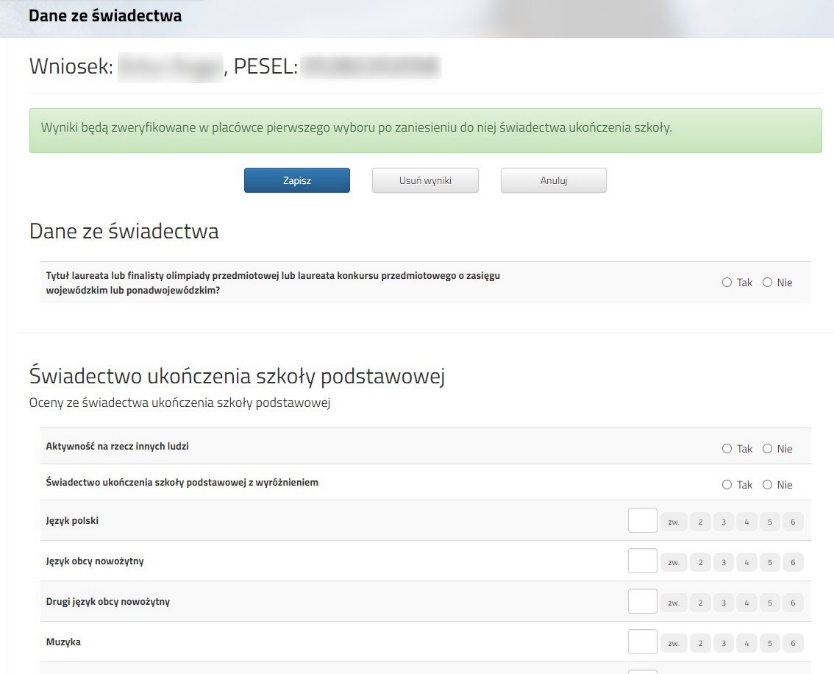 Przy wniosku, który ma status Złożony w rekrutacji podstawowej (jeśli wypełnialiście więcej wniosków) klikamy Wybierz akcję i w kolejnym kroku Wyniki z egzaminu.W tym terminie od 24 czerwca do 12 lipca (do 15:00) możesz zmienić preferowane szkoły. By skorzystać 
z tej możliwości na swoim koncie po zalogowaniu kliknij na Edytuj preferencje.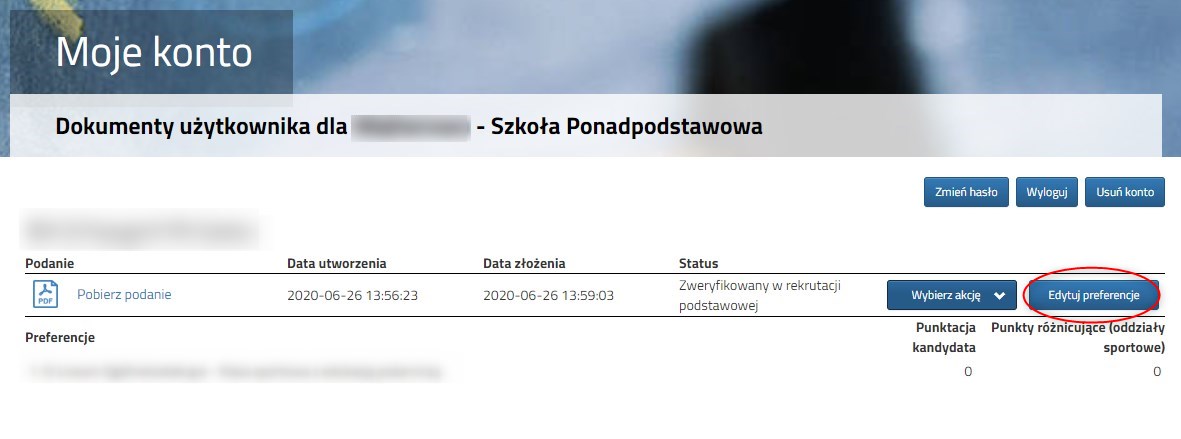 Opcja ta dostępna jest tylko dla zweryfikowanych wcześniej wniosków. Po jej wybraniu otworzy się nam okienko: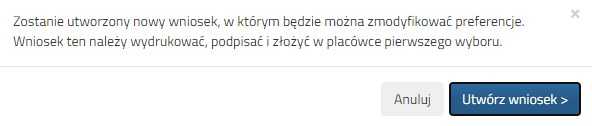 Po kliknięciu na Utwórz wniosek będziemy widzieli wniosek z uzupełnionymi automatycznie  danymi osobistymi i kontaktowymi. Dodatkowo należy zmienić listę preferowanych szkół i oddziałów. Gdy wszystko będzie już gotowe, nowy wniosek także należy złożyć w szkole klikając Złóż wniosek.